Министерство образования Московской области
Государственное бюджетное профессиональное образовательное учреждение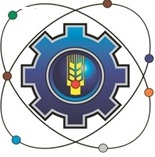 Московской области «Щелковский колледж»(ГБПОУ МО «Щелковский колледж»)РАБОЧАЯ ПРОГРАММА  
ПРОИЗВОДСТВЕННОЙ ПРАКТИКИПП.05  «Выполнение работ по одной или нескольким профессиям рабочих, должностям служащих (горничная, портье»основной профессиональной образовательной программыпо специальности СПО                                        43.02.14 Гостиничное дело	   2020г.Организация-разработчик:Государственное бюджетное профессиональное образовательное учреждение Московской области «Щелковский колледж» (ГБПОУ МО «Щелковский колледж»).Разработчик:___________________________________________________________________________И. О. Ф., должность, категория, ученая степень, звание.Рецензент ___________________________________________________________________________И. О. Ф., должность, категория,  ученая степень, звание, место работы.РАССМОТРЕНАпредметной (цикловой)комиссией___________________________________________________________________от «____»_______20____г.протокол № ____________Председатель ПЦК_____________ И.О. ФамилияСОДЕРЖАНИЕОБЩАЯ ХАРАКТЕРИСТИКА ПРОГРАММЫ ПРОИЗВОДСТВЕННОЙПРАКТИКИ ПРОФЕССИОНАЛЬНОГО МОДУЛЯ                                                4РЕЗУЛЬТАТЫ ОСВОЕНИЯ ПРОИЗВОДСТВЕННОЙ ПРАКТИКИПРОФЕССИОНАЛЬНОГО МОДУЛЯ                                                                       5СТРУКТУРА И СОДЕРЖАНИЕ ПРОИЗВОДСТВЕННОЙ ПРАКТИКИ ПРОФЕССИОНАЛЬНОГО МОДУЛЯ                                                                       64 УСЛОВИЯ РЕАЛИЗАЦИИ ПРОГРАММЫ ПРПОИЗВОДСТВЕННОЙПРАКТИКИ ПРОФЕССИОНАЛЬНОГО МОДУЛЯ                                                 7КОНТРОЛЬ И ОЦЕНКА РЕЗУЛЬТАТОВ ОСВОЕНИЯ ПРОИЗВОДСТВЕННОЙ ПРАКТИКИ ПРОФЕССИОНАЛЬНОГОМОДУЛЯ                                                                                                                     91. ОБЩАЯ  ХАРАКТЕРИСТИКА ПРОГРАММЫ ПРОИЗВОДСТВЕННОЙ  ПРАКТИКИ ПРОФЕССИОНАЛЬНОГО МОДУЛЯ1.1 Область применения программыПрограмма производственной практики профессионального модуля ПМ.05 Выполнение работ по должности служащего 25627 Портье, 11695 Горничная является частью основной образовательной программы в соответствии с ФГОС СПО по специальности 43.02.14 Гостиничное дело.1.2. Цель и планируемые результаты освоения программы производственной практики профессионального модуляВ результате изучения программы производственной практики профессионального модуля студент должен освоить вид профессиональной деятельности Выполнение работ по должности портье и соответствующие ему профессиональные компетенции:В результате освоения профессионального модуля студент должен:1.3. Количество	часов	на	освоение	программы	производственной	практики профессионального модуля – 180 часов.2. СТРУКТУРА И СОДЕРЖАНИЕ ПРОГРАММЫ ПРОИЗВОДСТВЕННОЙ ПРАКТИКИ      2.1. Тематический план производственной практики2.2. Содержание производственной  практики3. УСЛОВИЯ РЕАЛИЗАЦИИ	ПРОГРАММЫ ПРОИЗВОДСТВЕННОЙ ПРАКТИКИ ПРОФЕССИОНАЛЬНОГО МОДУЛЯ3.1 Требования к материально-техническому обеспечению практики Реализация	производственной	практики	предполагает	 наличие	базы производственной	практики  (по профилю специальности) в гостиничных предприятиях различных организационно-правовых форм с рабочими местами по количеству обучающихся и наличие учебного кабинета.Оборудование базы производственной практики: подразделения гостиничного предприятия, выполняющие деятельность по предоставлению гостиничных услуг, оснащенные современным оборудованием и имеющие высококвалифицированный персонал. Оборудование учебного кабинета: инструктивный материал, бланковый материал, комплект учебно-методической документации. Технические средства обучения: компьютер, принтер, сканер, интерактивное оборудование, информационно-справочные программы«Консультант», «Гарант», Интернет-ресурсы.3.2.  Требования к документации, необходимой для проведения практики:Положение о производственной практике;программа производственной практики (по профилю специальности);договор с организацией на организацию и проведение практики;приказ о назначении руководителя практики от образовательного учреждения;приказ о распределении студентов по местам практики;график проведения практики;график консультаций и контроля за выполнением программы производственной практики.3.3. Информационное обеспечение производственной практикиПеречень рекомендуемых учебных изданий, Интернет-ресурсов, дополнительной литературыЁхина М.А. Прием, размещение и выписка гостей. учебник для студ. учреждений. сред. проф. образования / 2-е изд., испр. и доп.– М.: Издательский центр «Академия», 2016 - 304с.Ёхина М.А. Организация обслуживания в гостиницах. учебник для студ. учреждений сред. проф. образования / 6-е изд., испр. и доп.- М.: Издательский центр«Академия», 2015Косолапов А.Б., Елисеева Т.И. «Практикум по организации и менеджменту туризма и гостиничного хозяйства». Учебное пособие.5-е изд. стер. - М.: КНОРУС, 2016 - 200с.Английский язык для индустрии гостеприимства. 2015г. Москва ИНФА-М К.В. ИшимцеваHotels & Catering. “Express Publishing”, Virginia Evans 2015 г.Тимохина, Т. Л. Гостиничная индустрия: учебник для СПО / Т. Л. Тимохина. - М.: Издательство Юрайт, 2017 - 336 с. - (Профессиональное образование). - ISBN 978-5-534-04589-5.Тимохина, Т. Л. Гостиничный сервис: учебник для СПО / Т. Л. Тимохина.— М.: Издательство Юрайт, 2017 - 331 с. - (Профессиональное образование). - ISBN 978-5-534-03427-1.Журналы:«Отель»«Пять звезд»«Гостиница и ресторан»«PRO - отель».Электронные издания (электронные ресурсы)http://hotel.web-3.ru/intarticles/?act=full&id_article=7830http://h-code.ru/2009/11/mobile-marketing-in-hotel-business/http://www.catalog.horeca.ru/newspaper/business/249/http://prohotel.ru/  3.4. Кадровое обеспечение производственной практикиТребования к квалификации педагогических (инженерно-педагогических) кадров, обеспечивающих производственную практику по профессиональному модулю :наличие высшего профессионального образования, соответствующего профилю преподаваемого модуля.Требования к квалификации педагогических кадров, осуществляющих руководство практикой наличие высшего или среднего профессионального образования, соответствующего профилю преподаваемого модуля с обязательной стажировкой в гостиницах и гостиничных комплексах не реже 1 - го раза в 3 года.4. КОНТРОЛЬ	И	ОЦЕНКА	РЕЗУЛЬТАТОВ	ОСВОЕНИЯ ПРОИЗВОДСТВЕННОЙ ПРАКТИКИ ПРОФЕССИОНАЛЬНОГО МОДУЛЯСОГЛАСОВАНОПредставители  работодателя:__________________________________________________«____»_____________20___ г.УТВЕРЖДАЮДиректор__________ Ф. В. Бубич«____»____________20___ г.КодНаименование общих компетенцийОК 01.Выбирать способы решения задач профессиональной деятельности, применительно кразличным контекстам.ОК 02.Осуществлять	поиск,	анализ	и	интерпретацию	информации,	необходимой	длявыполнение задач профессиональной деятельности.ОК 03.Планировать и реализовывать собственное профессиональное и личностное развитие.ОК 04.Работать в коллективе и команде, эффективно взаимодействовать с коллегами, руководством, клиентамиОК 05.Осуществлять устную и письменную коммуникацию на государственном языке с учетомособенностей социального и культурного контекста.ОК 06.Проявлять	гражданско-патриотическую	позицию,	демонстрировать	осознанное поведение на основе традиционных общечеловеческих ценностей.ОК 07.Содействовать сохранению окружающей среды, ресурсосбережению, эффективнодействовать в чрезвычайных ситуациях.ОК 08.Использовать средства физической культуры для сохранения и укрепления здоровья в процессе	профессиональной	деятельности	и   поддержание необходимого	уровня физической подготовленности.ОК 09.Использовать информационные технологии в профессиональной деятельности.ОК 10.Пользоваться профессиональной документацией на государственном и иностранном языках.Иметь практический опытв:планировании, организации, стимулировании и контроле деятельности сотрудников службы бронирования и продаж;разработке практических рекомендаций по формированию спроса и стимулированию сбыта гостиничного продукта для различных целевых сегментов;выявлении конкурентоспособности гостиничного продукта;определении эффективности мероприятий по стимулированию сбыта гостиничного продукта.уметь:осуществлять мониторинг рынка гостиничных услуг;выделять целевой сегмент клиентской базы;собирать и анализировать информацию о потребностях целевого рынка;ориентироваться в номенклатуре основных и дополнительных услуг отеля;разрабатывать мероприятия по повышению лояльности гостей;выявлять	конкурентоспособность	гостиничного	продукта	и разрабатывать мероприятия по ее повышению;планировать и прогнозировать продажи;- проводить обучение, персонала службы бронирования и продаж приемамэффективных продаждополнительноуметь:организовывать и вести переговорные процессы;заполнять бланки заявок на бронирование.знать:структуру и место службы бронирования и продаж в системе управлениягостиничным предприятием и взаимосвязи с другими подразделениями гостиницы;способы управления доходами гостиницы;особенности спроса и предложения в гостиничном бизнесе;особенности работы с различными категориями гостей;методы управления продажами с учётом сегментации;способы позиционирования гостиницы и выделения ее конкурентных преимуществ;особенности	продаж	номерного	фонда	и	дополнительных	услуг гостиницы; - каналы и технологии продаж гостиничного продукта;ценообразование,	виды	тарифных	планов	и	тарифную	политику гостиничного предприятия;принципы создания системы «лояльности» работы с гостями;методы максимизации доходов гостиницы;критерии эффективности работы персонала гостиницы по продажам;виды отчетности по продажамдополнительнознать:речевые стандарты при бронировании и продажах;правила поведения в конфликтных ситуациях с потребителями.Код и наименование профессионального модуляНаименования разделов практикиПроизводственная практикаПроизводственная практикаПроизводственная практикаКод и наименование профессионального модуляНаименования разделов практикиКоличество недельКоличество часовСроки проведения практики согласнографику учебного процессаПМ.05 Выполнение работ по одной или нескольким профессиям рабочих, должностям служащих (горничная, портье, агент по закупам)Производственная практика Выполнение работ по одной или нескольким профессиям рабочих, должностям служащих (горничная, портье) МДК.05.01, МДК 05.02     5180с Код профессиональных компетенцийНаименование разделов ПМ, меж- дисциплинарных курсов (МДК) итемСодержание  учебного материала, примерные виды работ.Объем часовУровень освоения12345ПК 5.1ПК 5.2ПК 5.3ПК.5.4Технология уборки номерного фонда гостиницы- Инструктаж по ОТ ТБ. Создание проекта учебной гостиницы.- Приобретение умений приготовления тележки горничной. - Выполнение сухой уборки закрепленных номеров. - Выполнение влажной уборки закрепленных номеров.- Правильная организация рабочего места на этаже обслуживающего и технического персонала хозяйственной службы;18ПК 5.1ПК 5.2ПК 5.3ПК.5.4Комплектация гостиничных номеров.- Осуществление смены постельного белья в закрепленных номерах. - Формирование первичных навыков выполнения экспресс- уборки жилого номера. -Формирование первичных навыков выполнения генеральной уборки мест общего пользования- Полнота и последовательность исполнения заявок на бытовые услуги по обработке личного белья гостей и доставки их в номер;18ПК 5.1ПК 5.2ПК 5.3ПК.5.4Стандарты обслуживания и регламенты службы приема и размещенияПроектирование пакета документов для определения функциональных обязанностей служб приема и размещения гостей.
6ПК 5.1ПК 5.2ПК 5.3ПК.5.4Правила работы с информационной базой данных гостиницы- Проектирование процесса приема, регистрации и размещения гостей. -Составление проекта договора с турфирмой.12ПК 5.1ПК 5.2ПК 5.3ПК.5.4Порядок технологии обслуживания, приема, регистрации и размещения гостей- Характеристика функций, выполняемых структурным подразделением приема иразмещения гостей (швейцар, портье, менеджер Reception, администратор, дежурный по этажу)12ПК 5.1ПК 5.2ПК 5.3ПК.5.4Порядок технологии обслуживания, приема, регистрации и размещения гостей- Подготовка прейскуранта цен на услуги размещения и дополнительные услуги.6ПК 5.1ПК 5.2ПК 5.3ПК.5.4Порядок технологии обслуживания, приема, регистрации и размещения гостей- Выполнение работ по приему гостей/ туристских групп/ иностранных туристов вмодельной ситуации: правила встречи и приветствия.12ПК 5.1ПК 5.2ПК 5.3ПК.5.4Порядок технологии обслуживания, приема, регистрации и размещения гостей- Совместная работа Reception по оформлению въезда (выезда) клиентов, осуществление регистрации и размещения гостей/туристских групп/иностранных туристов: правила регистрации. - Оформление документации в службе приема иразмещения при оформлении въезда и выезда гостей.12ПК 5.1ПК 5.2ПК 5.3ПК.5.4Порядок технологии обслуживания, приема, регистрации и размещения гостей- Осуществление размещения гостей/ туристских групп/ иностранных туристов:правила размещения.6ПК 5.1ПК 5.2ПК 5.3ПК.5.4Порядок технологии обслуживания, приема, регистрации и размещения гостейВзаимосвязь службы приема и размещения с другими подразделениями гостиницы (сослужбой бронирования, обслуживания, бухгалтерией).6ПК 5.1ПК 5.2ПК 5.3ПК.5.4Оформления счетов за проживание и дополнительные услуги-Документооборот гостиницы. - Осуществление должностных обязанностей портье, обслуживание и эксплуатация номерного фонда, составление шахматки.12ПК 5.1ПК 5.2ПК 5.3ПК.5.4Оформления счетов за проживание и дополнительные услугиОзнакомление с правилами контроля за выполнением договоров об оказаниигостиничных услуг.6ПК 5.1ПК 5.2ПК 5.3ПК.5.4Оформления счетов за проживание и дополнительные услугиПредоставление гостю дополнительных услуг: питания, бронирование билетов и аренда транспортных средств, экскурсионного обслуживания, организации досуга, трансферта, экскурсионных услуг, услуги «встречи – проводы, организации бизнес - мероприятия в гостинице, организации спортивно-оздоровительных мероприятий в гостинице.12ПК 5.1ПК 5.2ПК 5.3ПК.5.4Оформления счетов за проживание и дополнительные услугиРасчёт стоимости пакета гостиничных услуг.6ПК 5.1ПК 5.2ПК 5.3ПК.5.4Оформления счетов за проживание и дополнительные услугиВыполнение процедур регистрации гостей (VIP-гостей, групп, корпоративных гостей,иностранных граждан).6ПК 5.1ПК 5.2ПК 5.3ПК.5.4Оформления счетов за проживание и дополнительные услугиОсвоение правил оформления счетов гостей и расчетов с ними.6ПК 5.1ПК 5.2ПК 5.3ПК.5.4Оформления счетов за проживание и дополнительные услугиОсвоение технологии работы с документацией (по загрузке номеров, ожидаемому заезду, выезду, состоянию номеров6ПК 5.1ПК 5.2ПК 5.3ПК.5.4Оформления счетов за проживание и дополнительные услугиОформление документов: начисление на счета гостей за дополнительные услуги.6ПК 5.1ПК 5.2ПК 5.3ПК.5.4Виды отчетной документации, порядок возврата денежных сумм гостямПодготовка выезда гостей и видов отчетной документации. Освоение технологии расчета с клиентами при наличной оплате6ПК 5.1ПК 5.2ПК 5.3ПК.5.4Содержание нормативных документовИнформирование потребителя о видах услуг и правилах безопасности во время проживания в гостинице.Дифференцированный зачет6	ВСЕГО	ВСЕГО	ВСЕГО180Код и наименование профессиональных и общих компетенций, формируемых врамках модуляМетоды оценкиКритерии оценкиПК 5 1 Принимать, регистрировать и размещать гостейТестирование Собеседование Экзамен75% правильных ответовОценка процесса Оценка результатовПК 5 1 Принимать, регистрировать и размещать гостейЛабораторная работа Ролевая играСитуационная задача Практическая работаЭкспертное наблюдение Оценка процесса Оценка результатовПК 5 1 Принимать, регистрировать и размещать гостейПрактическая работаЭкспертное наблюдениеОК 01 Выбирать способы решения задач профессиональной деятельности, применительно к различным контекстамТестированиеОценка результатаОК 01 Выбирать способы решения задач профессиональной деятельности, применительно к различным контекстамСитуационная задачаОценка результатаОК 01 Выбирать способы решения задач профессиональной деятельности, применительно к различным контекстамРолевая играОценка процессаОК 02 Осуществлять поиск, анализ и интерпретацию информации, необходимой для выполнения задач профессиональнойдеятельностиСобеседованиеОценка результатаОК 02 Осуществлять поиск, анализ и интерпретацию информации, необходимой для выполнения задач профессиональнойдеятельностиСитуационная задачаОценка результатаОК 02 Осуществлять поиск, анализ и интерпретацию информации, необходимой для выполнения задач профессиональнойдеятельностиРолевая играОценка процессаОК 03 Планировать и реализовывать собственное профессиональное и личностное развитиеСобеседованиеОценка результатаОК 03 Планировать и реализовывать собственное профессиональное и личностное развитиеСитуационная задачаОценка результатаОК 03 Планировать и реализовывать собственное профессиональное и личностное развитиеРолевая играОценка процессаОК 04 Работать в коллективе и команде, эффективно взаимодействовать с коллегами, руководством, клиентами.СобеседованиеОценка результатаОК 04 Работать в коллективе и команде, эффективно взаимодействовать с коллегами, руководством, клиентами.Ситуационная задачаОценка результатаОК 04 Работать в коллективе и команде, эффективно взаимодействовать с коллегами, руководством, клиентами.Ролевая играОценка процессаОК 05 Осуществлять устную и письменную коммуникацию на государственном языке с учетом особенностей социального и культурногоконтекста.ТестированиеОценка результатаОК 05 Осуществлять устную и письменную коммуникацию на государственном языке с учетом особенностей социального и культурногоконтекста.Ситуационная задачаОценка результатаОК 05 Осуществлять устную и письменную коммуникацию на государственном языке с учетом особенностей социального и культурногоконтекста.Ролевая играОценка процессаОК 07 Содействовать сохранениюокружающей среды, ресурсосбережению, эффективно действовать в чрезвычайных ситуацияхСобеседованиеОценка результатаОК 07 Содействовать сохранениюокружающей среды, ресурсосбережению, эффективно действовать в чрезвычайных ситуацияхСитуационная задачаОценка результатаОК 07 Содействовать сохранениюокружающей среды, ресурсосбережению, эффективно действовать в чрезвычайных ситуацияхРолевая играОценка процессаОК 09 Использовать информационные технологии в профессиональнойдеятельности.ТестированиеОценка результатаОК 09 Использовать информационные технологии в профессиональнойдеятельности.Ситуационная задачаОценка результатаОК 09 Использовать информационные технологии в профессиональнойдеятельности.Ролевая играОценка процессаОК 10 Пользоваться профессиональной документацией на государственном и иностранном языкахТестированиеОценка результатаОК 10 Пользоваться профессиональной документацией на государственном и иностранном языкахСитуационная задачаОценка результатаОК 10 Пользоваться профессиональной документацией на государственном и иностранном языкахРолевая играОценка процессаПК 5.2 Предоставлять гостю информациюо гостиничных услугахТестированиеСобеседование75% правильныхответовПК 5.2 Предоставлять гостю информациюо гостиничных услугахЭкзаменОценка процессаОценка результатовПК 5.2 Предоставлять гостю информациюо гостиничных услугахЛабораторная работа Ролевая играСитуационная задача Практическая работаЭкспертное наблюдение Оценка процесса Оценка результатовПК 5.2 Предоставлять гостю информациюо гостиничных услугахПрактическая работаВиды работ на практикеЭкспертное наблюдениеОК 01 Выбирать способы решения задач профессиональной деятельности, применительно к различным контекстамТестированиеОценка результатаОК 01 Выбирать способы решения задач профессиональной деятельности, применительно к различным контекстамСитуационная задачаОценка результатаОК 01 Выбирать способы решения задач профессиональной деятельности, применительно к различным контекстамРолевая играОценка процессаОК 02 Осуществлять поиск, анализ и интерпретацию информации, необходимой для выполнения задач профессиональнойдеятельностиСобеседованиеОценка результатаОК 02 Осуществлять поиск, анализ и интерпретацию информации, необходимой для выполнения задач профессиональнойдеятельностиСитуационная задачаОценка результатаОК 02 Осуществлять поиск, анализ и интерпретацию информации, необходимой для выполнения задач профессиональнойдеятельностиРолевая играОценка процессаОК 03 Планировать и реализовывать собственное профессиональное и личностное развитиеСобеседованиеОценка результатаОК 03 Планировать и реализовывать собственное профессиональное и личностное развитиеСитуационная задачаОценка результатаОК 03 Планировать и реализовывать собственное профессиональное и личностное развитиеРолевая играОценка процессаОК 04Работать в коллективе и команде, эффективно взаимодействовать с коллегами, руководством, клиентами.СобеседованиеОценка результатаОК 04Работать в коллективе и команде, эффективно взаимодействовать с коллегами, руководством, клиентами.Ситуационная задачаОценка результатаОК 04Работать в коллективе и команде, эффективно взаимодействовать с коллегами, руководством, клиентами.Ролевая играОценка процессаОК 05 Осуществлять устную и письменную коммуникацию на государственном языке с учетом особенностей социального и культурногоконтекста.ТестированиеОценка результатаОК 05 Осуществлять устную и письменную коммуникацию на государственном языке с учетом особенностей социального и культурногоконтекста.Ситуационная задачаОценка результатаОК 05 Осуществлять устную и письменную коммуникацию на государственном языке с учетом особенностей социального и культурногоконтекста.Ролевая играОценка процессаОК 07 Содействовать сохранениюокружающей среды, ресурсосбережению, эффективно действовать в чрезвычайных ситуацияхСобеседованиеОценка результатаОК 07 Содействовать сохранениюокружающей среды, ресурсосбережению, эффективно действовать в чрезвычайных ситуацияхСитуационная задачаОценка результатаОК 07 Содействовать сохранениюокружающей среды, ресурсосбережению, эффективно действовать в чрезвычайных ситуацияхРолевая играОценка процессаОК 09 Использовать информационные технологии в профессиональнойдеятельности.ТестированиеОценка результатаОК 09 Использовать информационные технологии в профессиональнойдеятельности.Ситуационная задачаОценка результатаОК 09 Использовать информационные технологии в профессиональнойдеятельности.Ролевая играОценка процессаОК 10 Пользоваться профессиональной документацией на государственном и иностранном языкахТестированиеОценка результатаОК 10 Пользоваться профессиональной документацией на государственном и иностранном языкахСитуационная задачаОценка результатаОК 10 Пользоваться профессиональной документацией на государственном и иностранном языкахРолевая играОценка процессаПК 5.3 Производить расчеты с гостями, организовывать отъезд и проводы гостейТестирование Собеседование Экзамен75% правильных ответовОценка процесса Оценка результатовПК 5.3 Производить расчеты с гостями, организовывать отъезд и проводы гостейЛабораторная работа Ролевая игра Ситуационная задачаПрактическая работаЭкспертное наблюдение Оценка процесса Оценка результатовПК 5.3 Производить расчеты с гостями, организовывать отъезд и проводы гостейПрактическая работаВиды работ на практикеЭкспертное наблюдениеОК 01 Выбирать способы решения задач профессиональной деятельности, применительно к различным контекстамТестированиеОценка результатаОК 01 Выбирать способы решения задач профессиональной деятельности, применительно к различным контекстамСитуационная задачаОценка результатаОК 01 Выбирать способы решения задач профессиональной деятельности, применительно к различным контекстамРолевая играОценка процессаОК 02 Осуществлять поиск, анализ иСобеседованиеОценка результатаинтерпретацию информации, необходимой для выполнения задач профессиональнойдеятельностиСитуационная задачаОценка результатаинтерпретацию информации, необходимой для выполнения задач профессиональнойдеятельностиРолевая играОценка процессаОК 03 Планировать и реализовывать собственное профессиональное и личностное развитиеСобеседованиеОценка результатаОК 03 Планировать и реализовывать собственное профессиональное и личностное развитиеСитуационная задачаОценка результатаОК 03 Планировать и реализовывать собственное профессиональное и личностное развитиеРолевая играОценка процессаОК 04 Работать в коллективе и команде, эффективно взаимодействовать с коллегами, руководством, клиентами.СобеседованиеОценка результатаОК 04 Работать в коллективе и команде, эффективно взаимодействовать с коллегами, руководством, клиентами.Ситуационная задачаОценка результатаОК 04 Работать в коллективе и команде, эффективно взаимодействовать с коллегами, руководством, клиентами.Ролевая играОценка процессаОК 05 Осуществлять устную и письменную коммуникацию на государственном языке с учетом особенностей социального и культурногоконтекста.ТестированиеОценка результатаОК 05 Осуществлять устную и письменную коммуникацию на государственном языке с учетом особенностей социального и культурногоконтекста.Ситуационная задачаОценка результатаОК 05 Осуществлять устную и письменную коммуникацию на государственном языке с учетом особенностей социального и культурногоконтекста.Ролевая играОценка процессаОК 07 Содействовать сохранениюокружающей среды, ресурсосбережению, эффективно действовать в чрезвычайных ситуацияхСобеседованиеОценка результатаОК 07 Содействовать сохранениюокружающей среды, ресурсосбережению, эффективно действовать в чрезвычайных ситуацияхСитуационная задачаОценка результатаОК 07 Содействовать сохранениюокружающей среды, ресурсосбережению, эффективно действовать в чрезвычайных ситуацияхРолевая играОценка процессаОК 09 Использовать информационные технологии в профессиональнойдеятельности.ТестированиеОценка результатаОК 09 Использовать информационные технологии в профессиональнойдеятельности.Ситуационная задачаОценка результатаОК 09 Использовать информационные технологии в профессиональнойдеятельности.Ролевая играОценка процессаОК 10 Пользоваться профессиональной документацией на государственном и иностранном языкахТестированиеОценка результатаОК 10 Пользоваться профессиональной документацией на государственном и иностранном языкахСитуационная задачаОценка результатаОК 10 Пользоваться профессиональной документацией на государственном и иностранном языкахРолевая играОценка процесса